Vocabulario 2A: La escuela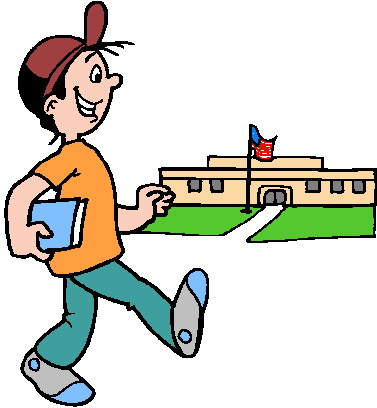 El almuerzolunchLa claseClassLa clase de________________ class     arteArt     españolSpanish     ciencias naturalesScience     ciencias sociales Social studies     educación físicaP.E.     inglésEnglish     matemáticasMath     tecnologíaComputers / TechnologyEl horarioScheduleLa tareaHomeworkEnseñarTo teachEstudiarTo study/ learnHablarTo speakLa calculadoraCalculatorLa carpeta de argollasBinderEl diccionarioDictionaryEl lápizPencilEl bolígrafoPenEl libroBookEl cuadernoWorkbookLa computadoraComputerAburrido / aburridaBoringDifícilDifficultDivertido / divertidaFunFácilEasyFavorito / favoritaFavouriteInteresanteInterestingPráctico / prácticaPractical/ usefulMás _____ queMore…thanEl profesorTeacher (male)La profesoraTeacher (female)